Кыргыз Республикасынын билим берүү жана илим министрлигиОш мамлекеттик университетиЭл аралык медицина факультетинин Клиникалык дисциплиналар 2 кафедрасынын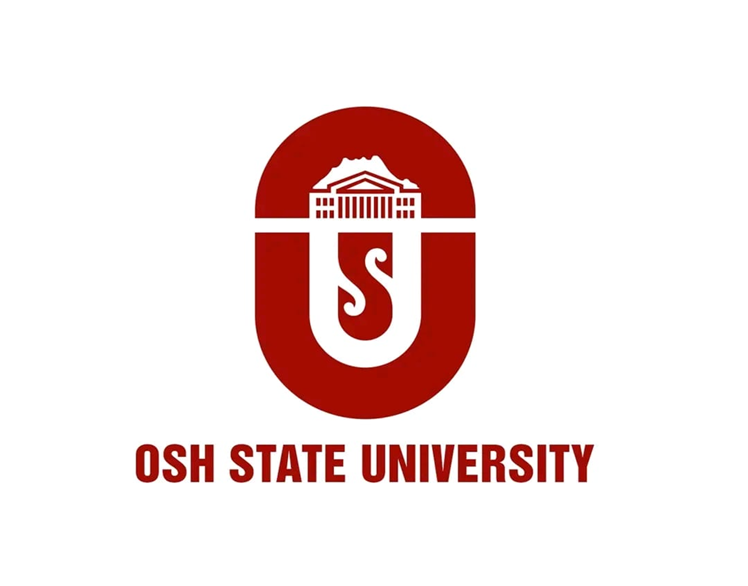 2023-2024- окуу жылынын I жарым жылынын жыйынтыгы боюнча сандык эсеп кысабыОш, 2024ОшМУнун эл аралык медицина  факультетинин клиникалык дисциплиналар 2 кафедрасынын 2023-2024-окуу жылдын I жарым жылынын жыйынтыгы боюнча эсеп-кысабыФакультеттин профессордук-окутуучулук курамы, окуу көмөкчү персоналдары боюнча сандык маалыматтарга жана сапаттык көрсөткүчтөргө анализ.Профессордук-окутуучулук курам боюнча сандык көрсөткүчтөр1-таблицаОкуу-көмөкчү персонал боюнча сандык көрсөткүчтөр-таблица2. Факультетте, колледжде (орто кесиптик, бакалавриат, магистратура, дипломдон кийинки билим берүү) окуу пландарынын, окуу жүктөмдөрүнүн аткарылышы.Окуу жүктөмдөрүнүн аткарылышы (негизги, сааттык акы төлөм. бюджет, контракт)3-таблица3-таблицаДокторантура болумунун окуу жүктөмдөрүнүн аткарылышы (негизги, сааттык акы төлөм. бюджет, контракт)3/1-таблицаКурстар боюнча пайыздык көрсөткүчтөр (бюджет, контракт/күндүзгү, сырттан, кечки)Сааттык акы төлөмдүн аткарылышы (контракт) – I жарым жылдыка пландалбаган Курстар боюнча пайыздык көрсөткүчтөр (бюджет, контракт/күндүзгү, сырттан, кечки)7-таблицаЭскертүү: дисциплина, курс, группа боюнча төмөн өздөштүрүүн көрсөткүчтөрүнө түшүндүрмөлөр.Окутуучулар боюнча пайыздык көрсөткүчтөр (бюджет, контракт/күндүзгү, сырттан, кечки)8-таблицаSWOT аналии8-таблицаЭскертүүлөр:1) Орто кесиптик, жогорку кесиптик жана дипломдон кийинки билим берүү (ОКББ, ЖКББ, ДКББ) программалары боюнча бюджет, контракт/күндүзгү, сырттан, кечки окутуу формаларына таблицалар өзүнчө даярдалат.2) Отчет сессия бүткөндөн кийин 1 жума ичинде тапшырылат. Тапшырылгандан кийин факультеттин сайтына деканат тарабынан жайгаштырылышы керек.№КафедраБаарыИлим докторуИлим кандидатыPhDУлук окутуучуОкутуучуАссистентАйкалыштыруучуСааттык акы төлөөЧет элдик окутуучуЖынысы б/чаЖынысы б/чаСапаттык көрсөткүч (%)№КафедраБаарыИлим докторуИлим кандидатыPhDУлук окутуучуОкутуучуАссистентАйкалыштыруучуСааттык акы төлөөЧет элдик окутуучуэркекаялСапаттык көрсөткүч (%)1Клиникалык дисциплиналар 2323112112314-482454,8№КафедраМетодистЛабаратория башчыЛаборантОкутуу масстериИнж. прогр.БашкаЭскертүү1Клиникалык дисциплиналар 22111№Окутуучунунаты-жөнүАткарылган окуу жүктөмдөрүАткарылган окуу жүктөмдөрүАткарылган окуу жүктөмдөрүАткарылган окуу жүктөмдөрүАткарылган окуу жүктөмдөрүАткарылган окуу жүктөмдөрүАткарылган окуу жүктөмдөрүАткарылган окуу жүктөмдөрүАткарылган окуу жүктөмдөрүАткарылган окуу жүктөмдөрүАткарылган окуу жүктөмдөрүАткарылган окуу жүктөмдөрүАткарылган окуу жүктөмдөрүАткарылган окуу жүктөмдөрүАткарылган окуу жүктөмдөрүАткарылган окуу жүктөмдөрү№Окутуучунунаты-жөнүЛекцияПрактикаЛабораторияСеминарМодульЭкзаменПрактика жетектөөМАККонсультацияКвалификациялык ишБашка түрлөрүПлан боюнчаБаары (факт)АйырмаЭскертүү1Бугубаева  МахабатМиталиповна2436067124634632Настаушева Татьяна Леонидовна 72126362342343Чичуга Екатерина Михайловна 3063181111114Субанова ГулжамалАрстаналиевна156360256668388385Каримова НазгулАбдижалиловна60225117.530432.5432.56Жапаров Келдибек Артыкбаевич 3056161021027Нарматова Эльмира Балтабаевна 3063181111118Джумаева Лазокатхан Мадаминовна 288203083089Анарбаева Аида Абдисаминовна 1801019019010Бегматова Дамира Шарабидиновна 22512.5237.5237.511Турдубаев Курсанбек Ташболотович 31517.5332.5332.512Оморбекова Чолпон Токоновна31517.5332.5332.513Осмонова Гулназ Женишбаевна54037.5577.5577.514Абдирасулова Жайнагуль Абдирасуловна61242.5654.5654.515Алимова Нүргүл Абдыашымовна5403057057016Мамытова Жайнагул Тургуновна67537.5712.5712.517Токтоназаров Давран Махамадмурзаевич49532.5527.5527.518Турсунова Вероника Давидбековна48632.5518.5518.519Эралиева ЖазгулМырзабековна54037.5577.5577.520Рысбаева Айганыш Жоомартовна58532.5617.5617.521Анарбаев Нурсултан Абдисаминович 1357.5142.5142.522Эндеш кызы Гулсара58532.5617.5617.523 Айдарбек кызы Айданек22512.5237.5237.524Абдикаримов Улукман Абдикаримович27015285285 Жыйынтык: Жыйынтык:4027956117619697309730№Окутуучунунаты-жөнүАткарылган окуу жүктөмдөрүАткарылган окуу жүктөмдөрүАткарылган окуу жүктөмдөрүАткарылган окуу жүктөмдөрүАткарылган окуу жүктөмдөрүАткарылган окуу жүктөмдөрүАткарылган окуу жүктөмдөрүАткарылган окуу жүктөмдөрүАткарылган окуу жүктөмдөрүАткарылган окуу жүктөмдөрүАткарылган окуу жүктөмдөрүАткарылган окуу жүктөмдөрүАткарылган окуу жүктөмдөрүАткарылган окуу жүктөмдөрүАткарылган окуу жүктөмдөрүАткарылган окуу жүктөмдөрү№Окутуучунунаты-жөнүЛекцияПрактикаЛабораторияСеминарМодульЭкзаменПрактика жетектөөМАККонсультацияКвалификациялык ишБашка түрлөрүПлан боюнчаБаары (факт)АйырмаЭскертүү1.Шамшиев Абдилатип Абдырахманович14223636 Жыйынтык: Жыйынтык:14223636№кафедраАткарылган окуу жүктөмдөрүАткарылган окуу жүктөмдөрүАткарылган окуу жүктөмдөрүАткарылган окуу жүктөмдөрүАткарылган окуу жүктөмдөрүАткарылган окуу жүктөмдөрүАткарылган окуу жүктөмдөрүАткарылган окуу жүктөмдөрүАткарылган окуу жүктөмдөрүАткарылган окуу жүктөмдөрүАткарылган окуу жүктөмдөрүАткарылган окуу жүктөмдөрүАткарылган окуу жүктөмдөрүАткарылган окуу жүктөмдөрүАткарылган окуу жүктөмдөрүАткарылган окуу жүктөмдөрү№кафедраЛекцияПрактикаЛабораторияСеминарМодульЭкзаменПрактика жетектөөМАККонсультацияКвалификациялык ишБашка түрлөрүПлан боюнчаБаары (факт)АйырмаЭскертүү1Клиникалык дисциплиналар №2 кафедрасы416795622117619697669766№КафедраЖылдык жана семестрдик отчеттук мезгил үчүнЖылдык жана семестрдик отчеттук мезгил үчүнЖылдык жана семестрдик отчеттук мезгил үчүнЖылдык жана семестрдик отчеттук мезгил үчүн№КафедраДисциплинаАбсолюттук жетишүү(%)Сапаттык жетишүү(%)Сабака катышуу(%)Детские болезни пропедевтика9967,42100Клиникалык дисциплиналар 2 Акушерство99,4180,17100Госпитальная педиатрия98,998099,71Акушерство и гинекология 2  98,8978,5999,28№КафедраЖылдык жана семестрдик отчеттук мезгил үчүнЖылдык жана семестрдик отчеттук мезгил үчүнЖылдык жана семестрдик отчеттук мезгил үчүнЖылдык жана семестрдик отчеттук мезгил үчүнЖылдык жана семестрдик отчеттук мезгил үчүнЖылдык жана семестрдик отчеттук мезгил үчүн№КафедраДисциплинаОкутуучуАбсол.Жет.(%)Сапаттыкжетишүү (%)FX (%)F (%)1КД2Госпитальная педиатрияБугубаева М.  М. 98,379,1%0.67%1,3%2КД2Госпитальная педиатрияДжумаева Л.М. 95,580%2,7%1,8%3КД2Госпитальная педиатрияОсмонова Г. Ж. 98,6677,771,3304КД2Госпитальная педиатрияЭралиева Ж. М. 10094,3%005КД2Акушерство и гинекология 2Субанова Г. А. 98,6187,401,3906КД2Акушерство и гинекология 2Абдирасулова Ж. А.98,8672,490,740,47КД2Акушерство и гинекология 2Турсунова В. Д. 98, 183,31,290,78КД2Акушерство и гинекология 2Токтоназаров Д. М. 98,5579,121,4509КД2    АкушерствоКаримова Н. А. 10091,50010КД2    АкушерствоБегматова Д. Ш.10064,70011КД2    АкушерствоТоктоназаров Д. М.  96,465,23,6012КД2    АкушерствоТурсунова В. Д96,582,13,5013КД2    АкушерствоМамытова Ж. Т. 9983,80,60,414КД2    АкушерствоРысбаева А. Ж. 99,581,900,515КД2    АкушерствоАйдарбек к А.98,875,601,216КД2Детские болезни пропедевтикаОморбекова Ч. Т.           100%65%0017КД2Детские болезни пропедевтикаАнарбаева а. А. 99,4%89%0.6018КД2Детские болезни пропедевтикаТурдубаев К. Т.           100%71%0019КД2Детские болезни пропедевтикаАлимова Н. А.            98,1966%1,81020КД2Детские болезни пропедевтикаЭндеш к Г. 98,8%65%0,60,621КД2Детские болезни пропедевтикаАбдикаримов У. А.            98.8%             53%1.20Күчтүү жактары;Кафедранын карамагында мультидисциплинардык университеттик виртуалдык клиника-Димедус бөлүмү иш алып барат;Профессордук окутуучулук курамдын сапаттык корсоткучу 52%;Профессордук курам негизинен жаш кадрлардан турат;Россия Федерациясынын Н. Н. Бурденко атындагы Воронеж медициналык мамлекеттик университети “Пропедевтика детских болезней” жана “Госпитальная педиатрия” кафедралары менен эл аралык байланыш (4 лектор жана 1 PhD докторант учун тышкы жетекчи);Алсыз жактары;Үзгүлтүксүз тренингдер жүрүп жатканы менен, бир дагы окутуучу IELTS же TOEFL экзаменин тапшыра элек. Сыноо сынак сертификаттары гана бар.Диагноз боюнча дал келген студенттерге чыныгы бейтаптарга туруктуу жетүү мүмкүн эмес;Индияда практикалык машыгуу учурунда студенттерди көзөмөлдөй алууга мумукунчулук жок;Студенттерди аттестациялоо үчүн ОСКЭ станциялары иштелип чыга элек;Мүмкүнчүлүктөр:Кафедранын дисциплиналарынын окуу методикалык комплекстерин стандарттарына жооп берген окуу материалын ишке ашыруу;Студенттерди аттестациялоо үчүн дисциплиналар боюнча ОСКЭ станциялары иштеп чыгуу;Клиникалык базалык кеңсенин чөйрөсүн симуляциялоо жана кыска убакыттын ичинде дебифинг жүргүзүү үчүн MTB колдонуу мүмкүнчүлүгү;ТоскоолдуктарКайталап колдонуудан улам тренажердун жаракат алышы;Тренажерлорду эксплуатацилоо учурундагы кымбат жана кошумча финансылык чыгымдар;Окуучулар арасында муляждарды, тренажерлорду, тренажерлорду жана МТБнын техникалык бөлүгүн колдонууда тартиптин жоктугу, бул кийинчерээк материалдык баалуулуктун жараксыздыгына алып келет.Сунуш:IELTS же TOEFLге даярдануу үчүн курстарды түзүү;Профессордук курамдын илимий потенциалын жогорулатуу жана Scopus журналдарына макалаларды көбүрөөк жазуу;Студенттер отуруп, сабак ала турган китепкана түзүү;Сунуш:IELTS же TOEFLге даярдануу үчүн курстарды түзүү;Профессордук курамдын илимий потенциалын жогорулатуу жана Scopus журналдарына макалаларды көбүрөөк жазуу;Студенттер отуруп, сабак ала турган китепкана түзүү;